The diagram shows a segment parallel to one side of a triangle.  For Exercises 1-4, tell whether the proportion is correct.  (Write True or False.)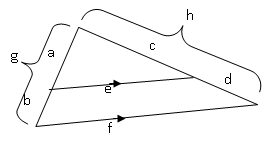 _______1.  =   	____________2.    = ________3.   = 	________4.   = For Exercises 5-8, tell whether the proportion is correct.  (Write True or False.)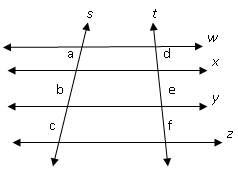 ________5.   = 	________ 6.   = ________7.   = 	________8.   = 	For Exercises 9-18, find the value of x.9.								10. 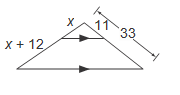 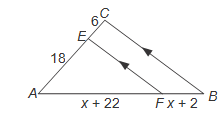 x = _______						x = _______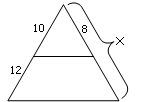 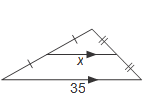 11.								12. x = _______						x = _______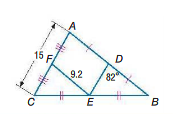 13.								14.	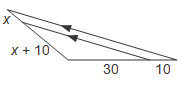 DE = _______	DB = _______						x = _______15.								16. 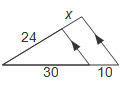 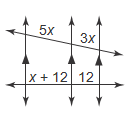 x = _______						x = _______17. 								18.																																																																											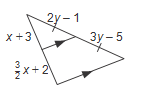 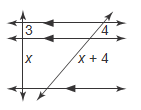 x = _______						x = _______												y = _______For Exercises 19-24, find x and the indicated measures.19. 								20. 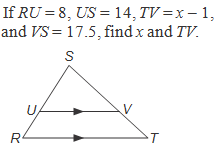 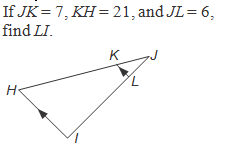 x = _______	                        TV = _______					LI = _______21.								22.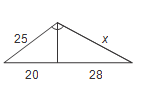 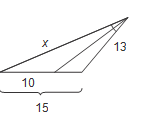 x = _______						x = _______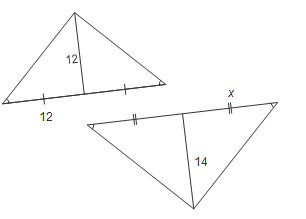 23.								24. 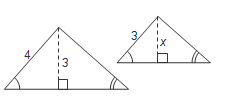 x = _______						x = _______